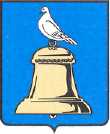 АДМИНИСТРАЦИЯ ГОРОДА РЕУТОВПОСТАНОВЛЕНИЕО проведении городских мероприятий, посвященных Дню памяти воинов-интернационалистов в России        В соответствии с планом работы Администрации города Реутов на 2014 год и в связи с 25-летием выполнения боевой задачи и вывода советских войск из Афганистана постановляю:1. Провести городские мероприятия, посвященные Дню памяти воинов-интернационалистов в России: 11.02.2014 в 15.00 по адресу: Юбилейный пр-т д. 62 в актовом зале МБОУ СОШ №10 14.02.2014 в 18.00 в социально - деловом комплексе «МАЯК» по адресу: г.Реутов, ул.Новая, д.3.         2. Отделу культуры Администрации города Реутов (Кошкина А.С.) подготовить сценарный план и провести городские мероприятия.        3. Реутовскому финансовому управлению Администрации города профинансировать мероприятия  в пределах ассигнований, предусмотренных муниципальной программой «Молодежь города Реутов на период 2012-2014» (раздел 5, подраздел 5.1, пункт 1).        4. Заместителю Руководителя Администрации Турапину Н.Д. довести до руководства отделом полиции по г.о. Реутов, ОГИБДД межмуниципального Управления МВД России «Балашихинское» порядок организации и проведения мероприятия, а также согласовать вопросы участия органов Администрации города в обеспечении охраны общественного порядка и безопасности дорожного движения во время проведения мероприятий согласно п. 1 данного постановления.        5. Муниципальному автономному учреждению «Центральная городская клиническая больница г. Реутов» (Лакунин К.Ю.) организовать дежурство машины скорой помощи во время проведения мероприятий согласно п.1 данного постановления.        6. Контроль за исполнением настоящего постановления возложить на заместителя Руководителя Администрации Репину О.Б.Руководитель Администрации                                                            Н.Н. Ковалевот27.01.2014№30-ПА